MK-DD-30 revised 09/2022MK-DD-30 revised 09/2022MK-DD-30 revised 09/2022MK-DD-30 revised 09/2022MK-DD-30 revised 09/2022MK-DD-30 revised 09/2022MK-DD-30 revised 09/2022MK-DD-30 revised 09/2022MK-DD-30 revised 09/2022MK-DD-30 revised 09/2022MK-DD-30 revised 09/2022MK-DD-30 revised 09/2022MK-DD-30 revised 09/2022MK-DD-30 revised 09/2022MK-DD-30 revised 09/2022MK-DD-30 revised 09/2022MK-DD-30 revised 09/2022MK-DD-30 revised 09/2022MK-DD-30 revised 09/2022MK-DD-30 revised 09/2022MK-DD-30 revised 09/2022MK-DD-30 revised 09/2022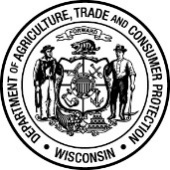 Wisconsin Department of Agriculture, Trade and Consumer ProtectionDivision of Agricultural Development2811 Agriculture Drive,   PO Box 8911,   Madison, WI 53708-8911Phone: 608-590-7239Wisconsin Department of Agriculture, Trade and Consumer ProtectionDivision of Agricultural Development2811 Agriculture Drive,   PO Box 8911,   Madison, WI 53708-8911Phone: 608-590-7239Wisconsin Department of Agriculture, Trade and Consumer ProtectionDivision of Agricultural Development2811 Agriculture Drive,   PO Box 8911,   Madison, WI 53708-8911Phone: 608-590-7239Wisconsin Department of Agriculture, Trade and Consumer ProtectionDivision of Agricultural Development2811 Agriculture Drive,   PO Box 8911,   Madison, WI 53708-8911Phone: 608-590-7239Wisconsin Department of Agriculture, Trade and Consumer ProtectionDivision of Agricultural Development2811 Agriculture Drive,   PO Box 8911,   Madison, WI 53708-8911Phone: 608-590-7239Wisconsin Department of Agriculture, Trade and Consumer ProtectionDivision of Agricultural Development2811 Agriculture Drive,   PO Box 8911,   Madison, WI 53708-8911Phone: 608-590-7239Wisconsin Department of Agriculture, Trade and Consumer ProtectionDivision of Agricultural Development2811 Agriculture Drive,   PO Box 8911,   Madison, WI 53708-8911Phone: 608-590-7239Wisconsin Department of Agriculture, Trade and Consumer ProtectionDivision of Agricultural Development2811 Agriculture Drive,   PO Box 8911,   Madison, WI 53708-8911Phone: 608-590-7239Wisconsin Department of Agriculture, Trade and Consumer ProtectionDivision of Agricultural Development2811 Agriculture Drive,   PO Box 8911,   Madison, WI 53708-8911Phone: 608-590-7239Wisconsin Department of Agriculture, Trade and Consumer ProtectionDivision of Agricultural Development2811 Agriculture Drive,   PO Box 8911,   Madison, WI 53708-8911Phone: 608-590-7239Wisconsin Department of Agriculture, Trade and Consumer ProtectionDivision of Agricultural Development2811 Agriculture Drive,   PO Box 8911,   Madison, WI 53708-8911Phone: 608-590-7239Wisconsin Department of Agriculture, Trade and Consumer ProtectionDivision of Agricultural Development2811 Agriculture Drive,   PO Box 8911,   Madison, WI 53708-8911Phone: 608-590-7239Wisconsin Department of Agriculture, Trade and Consumer ProtectionDivision of Agricultural Development2811 Agriculture Drive,   PO Box 8911,   Madison, WI 53708-8911Phone: 608-590-7239Wisconsin Department of Agriculture, Trade and Consumer ProtectionDivision of Agricultural Development2811 Agriculture Drive,   PO Box 8911,   Madison, WI 53708-8911Phone: 608-590-7239Wisconsin Department of Agriculture, Trade and Consumer ProtectionDivision of Agricultural Development2811 Agriculture Drive,   PO Box 8911,   Madison, WI 53708-8911Phone: 608-590-7239Wisconsin Department of Agriculture, Trade and Consumer ProtectionDivision of Agricultural Development2811 Agriculture Drive,   PO Box 8911,   Madison, WI 53708-8911Phone: 608-590-7239Wisconsin Department of Agriculture, Trade and Consumer ProtectionDivision of Agricultural Development2811 Agriculture Drive,   PO Box 8911,   Madison, WI 53708-8911Phone: 608-590-7239Wisconsin Department of Agriculture, Trade and Consumer ProtectionDivision of Agricultural Development2811 Agriculture Drive,   PO Box 8911,   Madison, WI 53708-8911Phone: 608-590-7239Wisconsin Department of Agriculture, Trade and Consumer ProtectionDivision of Agricultural Development2811 Agriculture Drive,   PO Box 8911,   Madison, WI 53708-8911Phone: 608-590-7239Wisconsin Department of Agriculture, Trade and Consumer ProtectionDivision of Agricultural Development2811 Agriculture Drive,   PO Box 8911,   Madison, WI 53708-8911Phone: 608-590-7239Wisconsin Department of Agriculture, Trade and Consumer ProtectionDivision of Agricultural Development2811 Agriculture Drive,   PO Box 8911,   Madison, WI 53708-8911Phone: 608-590-7239Grow Wisconsin Dairy Processor Grant Application 2023s 20.115(4)(dm), Wis. Stats.Grow Wisconsin Dairy Processor Grant Application 2023s 20.115(4)(dm), Wis. Stats.Grow Wisconsin Dairy Processor Grant Application 2023s 20.115(4)(dm), Wis. Stats.Grow Wisconsin Dairy Processor Grant Application 2023s 20.115(4)(dm), Wis. Stats.Grow Wisconsin Dairy Processor Grant Application 2023s 20.115(4)(dm), Wis. Stats.Grow Wisconsin Dairy Processor Grant Application 2023s 20.115(4)(dm), Wis. Stats.Grow Wisconsin Dairy Processor Grant Application 2023s 20.115(4)(dm), Wis. Stats.Grow Wisconsin Dairy Processor Grant Application 2023s 20.115(4)(dm), Wis. Stats.Grow Wisconsin Dairy Processor Grant Application 2023s 20.115(4)(dm), Wis. Stats.Grow Wisconsin Dairy Processor Grant Application 2023s 20.115(4)(dm), Wis. Stats.Grow Wisconsin Dairy Processor Grant Application 2023s 20.115(4)(dm), Wis. Stats.Grow Wisconsin Dairy Processor Grant Application 2023s 20.115(4)(dm), Wis. Stats.Grow Wisconsin Dairy Processor Grant Application 2023s 20.115(4)(dm), Wis. Stats.Grow Wisconsin Dairy Processor Grant Application 2023s 20.115(4)(dm), Wis. Stats.Grow Wisconsin Dairy Processor Grant Application 2023s 20.115(4)(dm), Wis. Stats.Grow Wisconsin Dairy Processor Grant Application 2023s 20.115(4)(dm), Wis. Stats.Grow Wisconsin Dairy Processor Grant Application 2023s 20.115(4)(dm), Wis. Stats.Grow Wisconsin Dairy Processor Grant Application 2023s 20.115(4)(dm), Wis. Stats.Grow Wisconsin Dairy Processor Grant Application 2023s 20.115(4)(dm), Wis. Stats.Grow Wisconsin Dairy Processor Grant Application 2023s 20.115(4)(dm), Wis. Stats.Grow Wisconsin Dairy Processor Grant Application 2023s 20.115(4)(dm), Wis. Stats.Grow Wisconsin Dairy Processor Grant Application 2023s 20.115(4)(dm), Wis. Stats.FULL LEGAL NAME OF APPLICANT/BUSINESSFULL LEGAL NAME OF APPLICANT/BUSINESSFULL LEGAL NAME OF APPLICANT/BUSINESSFULL LEGAL NAME OF APPLICANT/BUSINESSFULL LEGAL NAME OF APPLICANT/BUSINESSFULL LEGAL NAME OF APPLICANT/BUSINESSFULL LEGAL NAME OF APPLICANT/BUSINESSFULL LEGAL NAME OF APPLICANT/BUSINESSFULL LEGAL NAME OF APPLICANT/BUSINESSFULL LEGAL NAME OF APPLICANT/BUSINESSFULL LEGAL NAME OF APPLICANT/BUSINESSFULL LEGAL NAME OF APPLICANT/BUSINESSFULL LEGAL NAME OF APPLICANT/BUSINESSFULL LEGAL NAME OF APPLICANT/BUSINESSFULL LEGAL NAME OF APPLICANT/BUSINESSFULL LEGAL NAME OF APPLICANT/BUSINESSFULL LEGAL NAME OF APPLICANT/BUSINESSFULL LEGAL NAME OF APPLICANT/BUSINESSFULL LEGAL NAME OF APPLICANT/BUSINESSFULL LEGAL NAME OF APPLICANT/BUSINESSFULL LEGAL NAME OF APPLICANT/BUSINESSFULL LEGAL NAME OF APPLICANT/BUSINESSCONTRACT SIGNER NAME CONTRACT SIGNER NAME CONTRACT SIGNER NAME CONTRACT SIGNER NAME CONTRACT SIGNER NAME CONTRACT SIGNER NAME CONTRACT SIGNER NAME CONTRACT SIGNER NAME CONTRACT SIGNER NAME CONTRACT SIGNER NAME CONTRACT SIGNER NAME CONTRACT SIGNER NAME CONTRACT SIGNER TITLE CONTRACT SIGNER TITLE CONTRACT SIGNER TITLE CONTRACT SIGNER TITLE CONTRACT SIGNER TITLE CONTRACT SIGNER TITLE CONTRACT SIGNER TITLE CONTRACT SIGNER TITLE CONTRACT SIGNER TITLE CONTRACT SIGNER TITLE STREET ADDRESSSTREET ADDRESSSTREET ADDRESSSTREET ADDRESSSTREET ADDRESSSTREET ADDRESSSTREET ADDRESSSTREET ADDRESSSTREET ADDRESSSTREET ADDRESSSTREET ADDRESSSTREET ADDRESSCITYCITYCITYCITYCITYCITYSTATESTATESTATEZIPMAILING ADDRESS (IF DIFFERENT FROM STREET ADDRESS)MAILING ADDRESS (IF DIFFERENT FROM STREET ADDRESS)MAILING ADDRESS (IF DIFFERENT FROM STREET ADDRESS)MAILING ADDRESS (IF DIFFERENT FROM STREET ADDRESS)MAILING ADDRESS (IF DIFFERENT FROM STREET ADDRESS)MAILING ADDRESS (IF DIFFERENT FROM STREET ADDRESS)MAILING ADDRESS (IF DIFFERENT FROM STREET ADDRESS)MAILING ADDRESS (IF DIFFERENT FROM STREET ADDRESS)MAILING ADDRESS (IF DIFFERENT FROM STREET ADDRESS)MAILING ADDRESS (IF DIFFERENT FROM STREET ADDRESS)MAILING ADDRESS (IF DIFFERENT FROM STREET ADDRESS)MAILING ADDRESS (IF DIFFERENT FROM STREET ADDRESS)CITYCITYCITYCITYCITYCITYSTATESTATESTATEZIPDO YOU HAVE A LICENSE?: YES  NOIF YES LICENSE NAME:IF YES LICENSE NAME:IF YES LICENSE NAME:IF YES LICENSE NAME:IF YES LICENSE NAME:IF YES LICENSE NAME:IF YES LICENSE NAME:IF YES LICENSE NAME:IF YES LICENSE NAME:IF YES LICENSE NAME:LICENSE NUMBER:LICENSE NUMBER:LICENSE NUMBER:LICENSE NUMBER:LICENSE NUMBER:LICENSE NUMBER:LICENSE NUMBER:LICENSE NUMBER:LICENSE NUMBER:LICENSE NUMBER:PROJECT COORDINATORPROJECT COORDINATORPROJECT COORDINATORPROJECT COORDINATORPROJECT COORDINATORPROJECT COORDINATORPROJECT COORDINATORPROJECT COORDINATORPROJECT COORDINATORPROJECT COORDINATORPROJECT COORDINATORPROJECT COORDINATORPROJECT COORDINATOR TITLE PROJECT COORDINATOR TITLE PROJECT COORDINATOR TITLE PROJECT COORDINATOR TITLE PROJECT COORDINATOR TITLE PROJECT COORDINATOR TITLE PROJECT COORDINATOR TITLE PROJECT COORDINATOR TITLE PROJECT COORDINATOR TITLE PROJECT COORDINATOR TITLE BUSINESS PHONE: (   )     -     BUSINESS PHONE: (   )     -     BUSINESS PHONE: (   )     -     E-MAILE-MAILE-MAILE-MAILE-MAILE-MAILE-MAILE-MAILE-MAILE-MAILE-MAILE-MAILE-MAILE-MAILE-MAILE-MAILE-MAILE-MAILE-MAILPROJECT TITLE(S)PROJECT TITLE(S)PROJECT TITLE(S)PROJECT TITLE(S)PROJECT TITLE(S)PROJECT TITLE(S)PROJECT TITLE(S)PROJECT TITLE(S)PROJECT TITLE(S)PROJECT TITLE(S)PROJECT TITLE(S)PROJECT TITLE(S)PROJECT TITLE(S)PROJECT TITLE(S)PROJECT TITLE(S)PROJECT TITLE(S)PROJECT TITLE(S)PROJECT TITLE(S)PROJECT TITLE(S)PROJECT TITLE(S)PROJECT TITLE(S)PROJECT TITLE(S)Grant Request: $      Grant Request: $      Grant Request: $      Grant Request: $      Grant Request: $      Grant Request: $      Grant Request: $      Project Start Date: Project Start Date: Project Start Date: Project Start Date: Project Start Date: Project Start Date: Project Start Date: Project Start Date: Project Start Date: End Date: End Date: End Date: End Date: End Date: End Date: Certification: I certify to the best of my knowledge that the information in this application is true and correct and that I am legally authorized to sign and submit this application on behalf of this organization, which is legally eligible to enter into a grant contract.Certification: I certify to the best of my knowledge that the information in this application is true and correct and that I am legally authorized to sign and submit this application on behalf of this organization, which is legally eligible to enter into a grant contract.Certification: I certify to the best of my knowledge that the information in this application is true and correct and that I am legally authorized to sign and submit this application on behalf of this organization, which is legally eligible to enter into a grant contract.Certification: I certify to the best of my knowledge that the information in this application is true and correct and that I am legally authorized to sign and submit this application on behalf of this organization, which is legally eligible to enter into a grant contract.Certification: I certify to the best of my knowledge that the information in this application is true and correct and that I am legally authorized to sign and submit this application on behalf of this organization, which is legally eligible to enter into a grant contract.Certification: I certify to the best of my knowledge that the information in this application is true and correct and that I am legally authorized to sign and submit this application on behalf of this organization, which is legally eligible to enter into a grant contract.Certification: I certify to the best of my knowledge that the information in this application is true and correct and that I am legally authorized to sign and submit this application on behalf of this organization, which is legally eligible to enter into a grant contract.Certification: I certify to the best of my knowledge that the information in this application is true and correct and that I am legally authorized to sign and submit this application on behalf of this organization, which is legally eligible to enter into a grant contract.Certification: I certify to the best of my knowledge that the information in this application is true and correct and that I am legally authorized to sign and submit this application on behalf of this organization, which is legally eligible to enter into a grant contract.Certification: I certify to the best of my knowledge that the information in this application is true and correct and that I am legally authorized to sign and submit this application on behalf of this organization, which is legally eligible to enter into a grant contract.Certification: I certify to the best of my knowledge that the information in this application is true and correct and that I am legally authorized to sign and submit this application on behalf of this organization, which is legally eligible to enter into a grant contract.Certification: I certify to the best of my knowledge that the information in this application is true and correct and that I am legally authorized to sign and submit this application on behalf of this organization, which is legally eligible to enter into a grant contract.Certification: I certify to the best of my knowledge that the information in this application is true and correct and that I am legally authorized to sign and submit this application on behalf of this organization, which is legally eligible to enter into a grant contract.Certification: I certify to the best of my knowledge that the information in this application is true and correct and that I am legally authorized to sign and submit this application on behalf of this organization, which is legally eligible to enter into a grant contract.Certification: I certify to the best of my knowledge that the information in this application is true and correct and that I am legally authorized to sign and submit this application on behalf of this organization, which is legally eligible to enter into a grant contract.Certification: I certify to the best of my knowledge that the information in this application is true and correct and that I am legally authorized to sign and submit this application on behalf of this organization, which is legally eligible to enter into a grant contract.Certification: I certify to the best of my knowledge that the information in this application is true and correct and that I am legally authorized to sign and submit this application on behalf of this organization, which is legally eligible to enter into a grant contract.Certification: I certify to the best of my knowledge that the information in this application is true and correct and that I am legally authorized to sign and submit this application on behalf of this organization, which is legally eligible to enter into a grant contract.Certification: I certify to the best of my knowledge that the information in this application is true and correct and that I am legally authorized to sign and submit this application on behalf of this organization, which is legally eligible to enter into a grant contract.Certification: I certify to the best of my knowledge that the information in this application is true and correct and that I am legally authorized to sign and submit this application on behalf of this organization, which is legally eligible to enter into a grant contract.Certification: I certify to the best of my knowledge that the information in this application is true and correct and that I am legally authorized to sign and submit this application on behalf of this organization, which is legally eligible to enter into a grant contract.Certification: I certify to the best of my knowledge that the information in this application is true and correct and that I am legally authorized to sign and submit this application on behalf of this organization, which is legally eligible to enter into a grant contract.AUTHORIZED SIGNATURE (TYPED SIGNATURE IS ACCEPTABLE)AUTHORIZED SIGNATURE (TYPED SIGNATURE IS ACCEPTABLE)AUTHORIZED SIGNATURE (TYPED SIGNATURE IS ACCEPTABLE)AUTHORIZED SIGNATURE (TYPED SIGNATURE IS ACCEPTABLE)AUTHORIZED SIGNATURE (TYPED SIGNATURE IS ACCEPTABLE)AUTHORIZED SIGNATURE (TYPED SIGNATURE IS ACCEPTABLE)AUTHORIZED SIGNATURE (TYPED SIGNATURE IS ACCEPTABLE)AUTHORIZED SIGNATURE (TYPED SIGNATURE IS ACCEPTABLE)AUTHORIZED SIGNATURE (TYPED SIGNATURE IS ACCEPTABLE)AUTHORIZED SIGNATURE (TYPED SIGNATURE IS ACCEPTABLE)AUTHORIZED SIGNATURE (TYPED SIGNATURE IS ACCEPTABLE)TITLETITLETITLETITLETITLETITLETITLETITLEDATEDATEDATEProject Focus - Check all that applyProject Focus - Check all that applyProject Focus - Check all that applyProject Focus - Check all that applyProject Focus - Check all that applyProject Focus - Check all that applyProject Focus - Check all that applyProject Focus - Check all that applyProject Focus - Check all that applyProject Focus - Check all that applyProject Focus - Check all that applyProject Focus - Check all that applyProject Focus - Check all that applyProject Focus - Check all that applyProject Focus - Check all that applyProject Focus - Check all that applyProject Focus - Check all that applyProject Focus - Check all that applyProject Focus - Check all that applyProject Focus - Check all that applyProject Focus - Check all that applyProject Focus - Check all that apply Dairy Plant Expansion  Dairy Plant Expansion  Dairy Plant Expansion  Dairy Plant Expansion  Dairy Plant Expansion  Dairy Processing Innovation  Dairy Processing Innovation  Dairy Processing Innovation  Dairy Processing Innovation  Dairy Processing Innovation  Dairy Processing Innovation  Dairy Processing Innovation  Dairy Processing Innovation  Dairy Processing Innovation  Food Safety/Audit Assistance Food Safety/Audit Assistance Food Safety/Audit Assistance Food Safety/Audit Assistance Food Safety/Audit Assistance Food Safety/Audit Assistance Food Safety/Audit Assistance Food Safety/Audit Assistance Dairy Plant Modernization Dairy Plant Modernization Dairy Plant Modernization Dairy Plant Modernization Dairy Plant Modernization Dairy Plant Modernization Dairy Plant Staff Training/Workforce Development Dairy Plant Staff Training/Workforce Development Dairy Plant Staff Training/Workforce Development Dairy Plant Staff Training/Workforce Development Dairy Plant Staff Training/Workforce Development Dairy Plant Staff Training/Workforce Development Dairy Plant Staff Training/Workforce Development Dairy Plant Staff Training/Workforce Development Dairy Plant Staff Training/Workforce Development Dairy Plant Staff Training/Workforce Development Dairy Plant Staff Training/Workforce Development Dairy Plant Staff Training/Workforce Development Dairy Plant Staff Training/Workforce Development Dairy Plant Staff Training/Workforce Development Dairy Plant Staff Training/Workforce Development Dairy Plant Staff Training/Workforce Development Other Dairy Processing Development: (Specify) Other Dairy Processing Development: (Specify) Other Dairy Processing Development: (Specify) Other Dairy Processing Development: (Specify) Other Dairy Processing Development: (Specify) Other Dairy Processing Development: (Specify) Other Dairy Processing Development: (Specify) Other Dairy Processing Development: (Specify) Other Dairy Processing Development: (Specify)Project Summary - Describe your project.  Include why this project is important to your facility, steps/actions/ processes that will take place, and results/changes that will happen as a result of the projectProject Summary - Describe your project.  Include why this project is important to your facility, steps/actions/ processes that will take place, and results/changes that will happen as a result of the projectProject Summary - Describe your project.  Include why this project is important to your facility, steps/actions/ processes that will take place, and results/changes that will happen as a result of the projectProject Summary - Describe your project.  Include why this project is important to your facility, steps/actions/ processes that will take place, and results/changes that will happen as a result of the projectProject Summary - Describe your project.  Include why this project is important to your facility, steps/actions/ processes that will take place, and results/changes that will happen as a result of the projectProject Summary - Describe your project.  Include why this project is important to your facility, steps/actions/ processes that will take place, and results/changes that will happen as a result of the projectProject Summary - Describe your project.  Include why this project is important to your facility, steps/actions/ processes that will take place, and results/changes that will happen as a result of the projectProject Summary - Describe your project.  Include why this project is important to your facility, steps/actions/ processes that will take place, and results/changes that will happen as a result of the projectProject Summary - Describe your project.  Include why this project is important to your facility, steps/actions/ processes that will take place, and results/changes that will happen as a result of the projectProject Summary - Describe your project.  Include why this project is important to your facility, steps/actions/ processes that will take place, and results/changes that will happen as a result of the projectProject Summary - Describe your project.  Include why this project is important to your facility, steps/actions/ processes that will take place, and results/changes that will happen as a result of the projectProject Summary - Describe your project.  Include why this project is important to your facility, steps/actions/ processes that will take place, and results/changes that will happen as a result of the projectProject Summary - Describe your project.  Include why this project is important to your facility, steps/actions/ processes that will take place, and results/changes that will happen as a result of the projectProject Summary - Describe your project.  Include why this project is important to your facility, steps/actions/ processes that will take place, and results/changes that will happen as a result of the projectProject Summary - Describe your project.  Include why this project is important to your facility, steps/actions/ processes that will take place, and results/changes that will happen as a result of the projectProject Summary - Describe your project.  Include why this project is important to your facility, steps/actions/ processes that will take place, and results/changes that will happen as a result of the projectProject Summary - Describe your project.  Include why this project is important to your facility, steps/actions/ processes that will take place, and results/changes that will happen as a result of the projectProject Summary - Describe your project.  Include why this project is important to your facility, steps/actions/ processes that will take place, and results/changes that will happen as a result of the projectProject Summary - Describe your project.  Include why this project is important to your facility, steps/actions/ processes that will take place, and results/changes that will happen as a result of the projectProject Summary - Describe your project.  Include why this project is important to your facility, steps/actions/ processes that will take place, and results/changes that will happen as a result of the projectProject Summary - Describe your project.  Include why this project is important to your facility, steps/actions/ processes that will take place, and results/changes that will happen as a result of the projectProject Summary - Describe your project.  Include why this project is important to your facility, steps/actions/ processes that will take place, and results/changes that will happen as a result of the projectProject Objective - Describe how your project will meet at least one of the following objectives:Project Objective - Describe how your project will meet at least one of the following objectives:Project Objective - Describe how your project will meet at least one of the following objectives:Project Objective - Describe how your project will meet at least one of the following objectives:Project Objective - Describe how your project will meet at least one of the following objectives:Project Objective - Describe how your project will meet at least one of the following objectives:Project Objective - Describe how your project will meet at least one of the following objectives:Project Objective - Describe how your project will meet at least one of the following objectives:Project Objective - Describe how your project will meet at least one of the following objectives:Project Objective - Describe how your project will meet at least one of the following objectives:Project Objective - Describe how your project will meet at least one of the following objectives:Project Objective - Describe how your project will meet at least one of the following objectives:Project Objective - Describe how your project will meet at least one of the following objectives:Project Objective - Describe how your project will meet at least one of the following objectives:Project Objective - Describe how your project will meet at least one of the following objectives:Project Objective - Describe how your project will meet at least one of the following objectives:Project Objective - Describe how your project will meet at least one of the following objectives:Project Objective - Describe how your project will meet at least one of the following objectives:Project Objective - Describe how your project will meet at least one of the following objectives:Project Objective - Describe how your project will meet at least one of the following objectives:Project Objective - Describe how your project will meet at least one of the following objectives:Project Objective - Describe how your project will meet at least one of the following objectives: Increase production, profitability, processing, marketing, or distribution of Wisconsin dairy products Increase production, profitability, processing, marketing, or distribution of Wisconsin dairy products Increase production, profitability, processing, marketing, or distribution of Wisconsin dairy products Increase production, profitability, processing, marketing, or distribution of Wisconsin dairy products Increase production, profitability, processing, marketing, or distribution of Wisconsin dairy products Increase production, profitability, processing, marketing, or distribution of Wisconsin dairy products Increase production, profitability, processing, marketing, or distribution of Wisconsin dairy products Increase production, profitability, processing, marketing, or distribution of Wisconsin dairy products Increase production, profitability, processing, marketing, or distribution of Wisconsin dairy products Increase production, profitability, processing, marketing, or distribution of Wisconsin dairy products Increase production, profitability, processing, marketing, or distribution of Wisconsin dairy products Increase production, profitability, processing, marketing, or distribution of Wisconsin dairy products Increase production, profitability, processing, marketing, or distribution of Wisconsin dairy products Increase production, profitability, processing, marketing, or distribution of Wisconsin dairy products Increase production, profitability, processing, marketing, or distribution of Wisconsin dairy products Increase production, profitability, processing, marketing, or distribution of Wisconsin dairy products Increase production, profitability, processing, marketing, or distribution of Wisconsin dairy products Increase production, profitability, processing, marketing, or distribution of Wisconsin dairy products Increase production, profitability, processing, marketing, or distribution of Wisconsin dairy products Increase production, profitability, processing, marketing, or distribution of Wisconsin dairy products Increase production, profitability, processing, marketing, or distribution of Wisconsin dairy products Increase production, profitability, processing, marketing, or distribution of Wisconsin dairy products Increase capital investment in the dairy industry Increase capital investment in the dairy industry Increase capital investment in the dairy industry Increase capital investment in the dairy industry Increase capital investment in the dairy industry Increase capital investment in the dairy industry Increase capital investment in the dairy industry Increase capital investment in the dairy industry Increase capital investment in the dairy industry Increase capital investment in the dairy industry Increase capital investment in the dairy industry Increase capital investment in the dairy industry Increase capital investment in the dairy industry Increase capital investment in the dairy industry Increase capital investment in the dairy industry Increase capital investment in the dairy industry Increase capital investment in the dairy industry Increase capital investment in the dairy industry Increase capital investment in the dairy industry Increase capital investment in the dairy industry Increase capital investment in the dairy industry Increase capital investment in the dairy industry Apply new technologies related to dairy production Apply new technologies related to dairy production Apply new technologies related to dairy production Apply new technologies related to dairy production Apply new technologies related to dairy production Apply new technologies related to dairy production Apply new technologies related to dairy production Apply new technologies related to dairy production Apply new technologies related to dairy production Apply new technologies related to dairy production Apply new technologies related to dairy production Apply new technologies related to dairy production Apply new technologies related to dairy production Apply new technologies related to dairy production Apply new technologies related to dairy production Apply new technologies related to dairy production Apply new technologies related to dairy production Apply new technologies related to dairy production Apply new technologies related to dairy production Apply new technologies related to dairy production Apply new technologies related to dairy production Apply new technologies related to dairy production Improve the competitiveness of the Wisconsin dairy industry Improve the competitiveness of the Wisconsin dairy industry Improve the competitiveness of the Wisconsin dairy industry Improve the competitiveness of the Wisconsin dairy industry Improve the competitiveness of the Wisconsin dairy industry Improve the competitiveness of the Wisconsin dairy industry Improve the competitiveness of the Wisconsin dairy industry Improve the competitiveness of the Wisconsin dairy industry Improve the competitiveness of the Wisconsin dairy industry Improve the competitiveness of the Wisconsin dairy industry Improve the competitiveness of the Wisconsin dairy industry Improve the competitiveness of the Wisconsin dairy industry Improve the competitiveness of the Wisconsin dairy industry Improve the competitiveness of the Wisconsin dairy industry Improve the competitiveness of the Wisconsin dairy industry Improve the competitiveness of the Wisconsin dairy industry Improve the competitiveness of the Wisconsin dairy industry Improve the competitiveness of the Wisconsin dairy industry Improve the competitiveness of the Wisconsin dairy industry Improve the competitiveness of the Wisconsin dairy industry Improve the competitiveness of the Wisconsin dairy industry Improve the competitiveness of the Wisconsin dairy industry Make more efficient use of farmland and other agricultural resources for dairy production Make more efficient use of farmland and other agricultural resources for dairy production Make more efficient use of farmland and other agricultural resources for dairy production Make more efficient use of farmland and other agricultural resources for dairy production Make more efficient use of farmland and other agricultural resources for dairy production Make more efficient use of farmland and other agricultural resources for dairy production Make more efficient use of farmland and other agricultural resources for dairy production Make more efficient use of farmland and other agricultural resources for dairy production Make more efficient use of farmland and other agricultural resources for dairy production Make more efficient use of farmland and other agricultural resources for dairy production Make more efficient use of farmland and other agricultural resources for dairy production Make more efficient use of farmland and other agricultural resources for dairy production Make more efficient use of farmland and other agricultural resources for dairy production Make more efficient use of farmland and other agricultural resources for dairy production Make more efficient use of farmland and other agricultural resources for dairy production Make more efficient use of farmland and other agricultural resources for dairy production Make more efficient use of farmland and other agricultural resources for dairy production Make more efficient use of farmland and other agricultural resources for dairy production Make more efficient use of farmland and other agricultural resources for dairy production Make more efficient use of farmland and other agricultural resources for dairy production Make more efficient use of farmland and other agricultural resources for dairy production Make more efficient use of farmland and other agricultural resources for dairy production Create or retain jobs in the dairy industry Create or retain jobs in the dairy industry Create or retain jobs in the dairy industry Create or retain jobs in the dairy industry Create or retain jobs in the dairy industry Create or retain jobs in the dairy industry Create or retain jobs in the dairy industry Create or retain jobs in the dairy industry Create or retain jobs in the dairy industry Create or retain jobs in the dairy industry Create or retain jobs in the dairy industry Create or retain jobs in the dairy industry Create or retain jobs in the dairy industry Create or retain jobs in the dairy industry Create or retain jobs in the dairy industry Create or retain jobs in the dairy industry Create or retain jobs in the dairy industry Create or retain jobs in the dairy industry Create or retain jobs in the dairy industry Create or retain jobs in the dairy industry Create or retain jobs in the dairy industry Create or retain jobs in the dairy industryProject Potential Impact - Describe how your project will benefit the dairy industryProject Potential Impact - Describe how your project will benefit the dairy industryProject Potential Impact - Describe how your project will benefit the dairy industryProject Potential Impact - Describe how your project will benefit the dairy industryProject Potential Impact - Describe how your project will benefit the dairy industryProject Potential Impact - Describe how your project will benefit the dairy industryProject Potential Impact - Describe how your project will benefit the dairy industryProject Potential Impact - Describe how your project will benefit the dairy industryProject Potential Impact - Describe how your project will benefit the dairy industryProject Potential Impact - Describe how your project will benefit the dairy industryProject Potential Impact - Describe how your project will benefit the dairy industryProject Potential Impact - Describe how your project will benefit the dairy industryProject Potential Impact - Describe how your project will benefit the dairy industryProject Potential Impact - Describe how your project will benefit the dairy industryProject Potential Impact - Describe how your project will benefit the dairy industryProject Potential Impact - Describe how your project will benefit the dairy industryProject Potential Impact - Describe how your project will benefit the dairy industryProject Potential Impact - Describe how your project will benefit the dairy industryProject Potential Impact - Describe how your project will benefit the dairy industryProject Potential Impact - Describe how your project will benefit the dairy industryProject Potential Impact - Describe how your project will benefit the dairy industryProject Potential Impact - Describe how your project will benefit the dairy industryWork Plan - Describe the major steps/activities needed to complete your projectWork Plan - Describe the major steps/activities needed to complete your projectWork Plan - Describe the major steps/activities needed to complete your projectWork Plan - Describe the major steps/activities needed to complete your projectWork Plan - Describe the major steps/activities needed to complete your projectWork Plan - Describe the major steps/activities needed to complete your projectWork Plan - Describe the major steps/activities needed to complete your projectWork Plan - Describe the major steps/activities needed to complete your projectWork Plan - Describe the major steps/activities needed to complete your projectWork Plan - Describe the major steps/activities needed to complete your projectWork Plan - Describe the major steps/activities needed to complete your projectWork Plan - Describe the major steps/activities needed to complete your projectWork Plan - Describe the major steps/activities needed to complete your projectWork Plan - Describe the major steps/activities needed to complete your projectWork Plan - Describe the major steps/activities needed to complete your projectWork Plan - Describe the major steps/activities needed to complete your projectWork Plan - Describe the major steps/activities needed to complete your projectWork Plan - Describe the major steps/activities needed to complete your projectWork Plan - Describe the major steps/activities needed to complete your projectWork Plan - Describe the major steps/activities needed to complete your projectWork Plan - Describe the major steps/activities needed to complete your projectWork Plan - Describe the major steps/activities needed to complete your projectProject ActivityProject ActivityProject ActivityProject ActivityProject ActivityProject ActivityWhoWhoWhoWhoWhoWhoWhoWhoWhoWhoWhoTimelineTimelineTimelineTimelineTimelineEstimated Total Project Budget (Match and Grant Request)Estimated Total Project Budget (Match and Grant Request)Estimated Total Project Budget (Match and Grant Request)Estimated Total Project Budget (Match and Grant Request)Estimated Total Project Budget (Match and Grant Request)Estimated Total Project Budget (Match and Grant Request)Estimated Total Project Budget (Match and Grant Request)Estimated Total Project Budget (Match and Grant Request)Estimated Total Project Budget (Match and Grant Request)Estimated Total Project Budget (Match and Grant Request)Estimated Total Project Budget (Match and Grant Request)Estimated Total Project Budget (Match and Grant Request)Estimated Total Project Budget (Match and Grant Request)Estimated Total Project Budget (Match and Grant Request)Estimated Total Project Budget (Match and Grant Request)Estimated Total Project Budget (Match and Grant Request)Estimated Total Project Budget (Match and Grant Request)Estimated Total Project Budget (Match and Grant Request)Estimated Total Project Budget (Match and Grant Request)Estimated Total Project Budget (Match and Grant Request)Estimated Total Project Budget (Match and Grant Request)Estimated Total Project Budget (Match and Grant Request)A total grant up to $50,000 is available per dairy processor per year.  The dairy processor is required to provide a match of at least 20% of the grant amount.  A total grant up to $50,000 is available per dairy processor per year.  The dairy processor is required to provide a match of at least 20% of the grant amount.  A total grant up to $50,000 is available per dairy processor per year.  The dairy processor is required to provide a match of at least 20% of the grant amount.  A total grant up to $50,000 is available per dairy processor per year.  The dairy processor is required to provide a match of at least 20% of the grant amount.  A total grant up to $50,000 is available per dairy processor per year.  The dairy processor is required to provide a match of at least 20% of the grant amount.  A total grant up to $50,000 is available per dairy processor per year.  The dairy processor is required to provide a match of at least 20% of the grant amount.  A total grant up to $50,000 is available per dairy processor per year.  The dairy processor is required to provide a match of at least 20% of the grant amount.  A total grant up to $50,000 is available per dairy processor per year.  The dairy processor is required to provide a match of at least 20% of the grant amount.  A total grant up to $50,000 is available per dairy processor per year.  The dairy processor is required to provide a match of at least 20% of the grant amount.  A total grant up to $50,000 is available per dairy processor per year.  The dairy processor is required to provide a match of at least 20% of the grant amount.  A total grant up to $50,000 is available per dairy processor per year.  The dairy processor is required to provide a match of at least 20% of the grant amount.  A total grant up to $50,000 is available per dairy processor per year.  The dairy processor is required to provide a match of at least 20% of the grant amount.  A total grant up to $50,000 is available per dairy processor per year.  The dairy processor is required to provide a match of at least 20% of the grant amount.  A total grant up to $50,000 is available per dairy processor per year.  The dairy processor is required to provide a match of at least 20% of the grant amount.  A total grant up to $50,000 is available per dairy processor per year.  The dairy processor is required to provide a match of at least 20% of the grant amount.  A total grant up to $50,000 is available per dairy processor per year.  The dairy processor is required to provide a match of at least 20% of the grant amount.  A total grant up to $50,000 is available per dairy processor per year.  The dairy processor is required to provide a match of at least 20% of the grant amount.  A total grant up to $50,000 is available per dairy processor per year.  The dairy processor is required to provide a match of at least 20% of the grant amount.  A total grant up to $50,000 is available per dairy processor per year.  The dairy processor is required to provide a match of at least 20% of the grant amount.  A total grant up to $50,000 is available per dairy processor per year.  The dairy processor is required to provide a match of at least 20% of the grant amount.  A total grant up to $50,000 is available per dairy processor per year.  The dairy processor is required to provide a match of at least 20% of the grant amount.  A total grant up to $50,000 is available per dairy processor per year.  The dairy processor is required to provide a match of at least 20% of the grant amount.  Budget CategoryBudget CategoryBudget CategoryBudget CategoryBudget CategoryBudget CategoryBudget CategoryBudget CategoryBudget CategoryBudget CategoryBudget CategoryBudget CategoryBudget CategoryBudget CategoryBudget CategoryBudget CategoryBudget CategoryBudget CategoryBudget CategoryBudget CategoryBudget CategoryBudget CategorySalarySalarySalarySalarySalarySalarySalarySalarySalarySalarySalarySalarySalarySalarySalarySalarySalarySalarySalarySalarySalarySalaryPosition or TitlePosition or TitlePosition or TitlePosition or Title# of Hrs.# of Hrs.# of Hrs.# of Hrs.Hourly rateHourly rateHourly rateHourly rateHourly rateGrantGrantMatchingMatchingMatchingMatchingMatchingTotal CostTotal CostConsultant Services/SubcontractorsConsultant Services/SubcontractorsConsultant Services/SubcontractorsConsultant Services/SubcontractorsConsultant Services/SubcontractorsConsultant Services/SubcontractorsConsultant Services/SubcontractorsConsultant Services/SubcontractorsConsultant Services/SubcontractorsConsultant Services/SubcontractorsConsultant Services/SubcontractorsConsultant Services/SubcontractorsConsultant Services/SubcontractorsConsultant Services/SubcontractorsConsultant Services/SubcontractorsConsultant Services/SubcontractorsConsultant Services/SubcontractorsConsultant Services/SubcontractorsConsultant Services/SubcontractorsConsultant Services/SubcontractorsConsultant Services/SubcontractorsConsultant Services/SubcontractorsService ProfessionalService ProfessionalService ProfessionalService Professional# of Hrs.# of Hrs.# of Hrs.# of Hrs.Hourly  rateHourly  rateHourly  rateHourly  rateHourly  rateGrantGrantMatchingMatchingMatchingMatchingMatchingTotal CostTotal CostTraining CostsTraining CostsTraining CostsTraining CostsTraining CostsTraining CostsTraining CostsTraining CostsTraining CostsTraining CostsTraining CostsTraining CostsTraining CostsTraining CostsTraining CostsTraining CostsTraining CostsTraining CostsTraining CostsTraining CostsTraining CostsTraining CostsCourse description or TitleCourse description or TitleCourse description or TitleCourse description or Title# of Students# of Students# of Students# of Students# of Students# of StudentsCourse rateCourse rateCourse rateGrantGrantMatchingMatchingMatchingMatchingMatchingTotal CostTotal CostEquipment Lease or RentalEquipment Lease or RentalEquipment Lease or RentalEquipment Lease or RentalEquipment Lease or RentalEquipment Lease or RentalEquipment Lease or RentalEquipment Lease or RentalEquipment Lease or RentalEquipment Lease or RentalEquipment Lease or RentalEquipment Lease or RentalEquipment Lease or RentalEquipment Lease or RentalEquipment Lease or RentalEquipment Lease or RentalEquipment Lease or RentalEquipment Lease or RentalEquipment Lease or RentalEquipment Lease or RentalEquipment Lease or RentalEquipment Lease or RentalItem DescriptionItem DescriptionItem DescriptionItem Description# of units# of units# of units# of units# of units# of unitsUnit CostUnit CostUnit CostGrantGrantMatchingMatchingMatchingMatchingMatchingTotal CostTotal CostSupplies & MaterialsSupplies & MaterialsSupplies & MaterialsSupplies & MaterialsSupplies & MaterialsSupplies & MaterialsSupplies & MaterialsSupplies & MaterialsSupplies & MaterialsSupplies & MaterialsSupplies & MaterialsSupplies & MaterialsSupplies & MaterialsSupplies & MaterialsSupplies & MaterialsSupplies & MaterialsSupplies & MaterialsSupplies & MaterialsSupplies & MaterialsSupplies & MaterialsSupplies & MaterialsSupplies & MaterialsPosition or TitlePosition or TitlePosition or TitlePosition or Title# of Hrs.# of Hrs.# of Hrs.# of Hrs.Hourly rateHourly rateHourly rateHourly rateHourly rateGrantGrantMatchingMatchingMatchingMatchingMatchingTotal CostTotal CostMiscellaneousMiscellaneousMiscellaneousMiscellaneousMiscellaneousMiscellaneousMiscellaneousMiscellaneousMiscellaneousMiscellaneousMiscellaneousMiscellaneousMiscellaneousMiscellaneousMiscellaneousMiscellaneousMiscellaneousMiscellaneousMiscellaneousMiscellaneousMiscellaneousMiscellaneousItem DescriptionItem DescriptionItem DescriptionItem Description# of units# of units# of units# of unitsUnit CostUnit CostUnit CostUnit CostUnit CostGrantGrantMatchingMatchingMatchingMatchingMatchingTotal CostTotal CostTotal CostsTotal CostsTotal CostsTotal CostsTotal CostsTotal CostsTotal CostsTotal CostsTotal CostsTotal CostsTotal CostsTotal CostsTotal Costs*All matching funds must be proven with expense receipts, time sheets, or other means as would grant expenses when requesting reimbursement.*All matching funds must be proven with expense receipts, time sheets, or other means as would grant expenses when requesting reimbursement.*All matching funds must be proven with expense receipts, time sheets, or other means as would grant expenses when requesting reimbursement.*All matching funds must be proven with expense receipts, time sheets, or other means as would grant expenses when requesting reimbursement.*All matching funds must be proven with expense receipts, time sheets, or other means as would grant expenses when requesting reimbursement.*All matching funds must be proven with expense receipts, time sheets, or other means as would grant expenses when requesting reimbursement.*All matching funds must be proven with expense receipts, time sheets, or other means as would grant expenses when requesting reimbursement.*All matching funds must be proven with expense receipts, time sheets, or other means as would grant expenses when requesting reimbursement.*All matching funds must be proven with expense receipts, time sheets, or other means as would grant expenses when requesting reimbursement.*All matching funds must be proven with expense receipts, time sheets, or other means as would grant expenses when requesting reimbursement.*All matching funds must be proven with expense receipts, time sheets, or other means as would grant expenses when requesting reimbursement.*All matching funds must be proven with expense receipts, time sheets, or other means as would grant expenses when requesting reimbursement.*All matching funds must be proven with expense receipts, time sheets, or other means as would grant expenses when requesting reimbursement.*All matching funds must be proven with expense receipts, time sheets, or other means as would grant expenses when requesting reimbursement.*All matching funds must be proven with expense receipts, time sheets, or other means as would grant expenses when requesting reimbursement.*All matching funds must be proven with expense receipts, time sheets, or other means as would grant expenses when requesting reimbursement.*All matching funds must be proven with expense receipts, time sheets, or other means as would grant expenses when requesting reimbursement.*All matching funds must be proven with expense receipts, time sheets, or other means as would grant expenses when requesting reimbursement.*All matching funds must be proven with expense receipts, time sheets, or other means as would grant expenses when requesting reimbursement.*All matching funds must be proven with expense receipts, time sheets, or other means as would grant expenses when requesting reimbursement.*All matching funds must be proven with expense receipts, time sheets, or other means as would grant expenses when requesting reimbursement.*All matching funds must be proven with expense receipts, time sheets, or other means as would grant expenses when requesting reimbursement.Personally identifiable information you provide may be used for purposes other than that for which it was collected.  (s. 15.04 (1) (m), Wis. Stats.)Personally identifiable information you provide may be used for purposes other than that for which it was collected.  (s. 15.04 (1) (m), Wis. Stats.)Personally identifiable information you provide may be used for purposes other than that for which it was collected.  (s. 15.04 (1) (m), Wis. Stats.)Personally identifiable information you provide may be used for purposes other than that for which it was collected.  (s. 15.04 (1) (m), Wis. Stats.)Personally identifiable information you provide may be used for purposes other than that for which it was collected.  (s. 15.04 (1) (m), Wis. Stats.)Personally identifiable information you provide may be used for purposes other than that for which it was collected.  (s. 15.04 (1) (m), Wis. Stats.)Personally identifiable information you provide may be used for purposes other than that for which it was collected.  (s. 15.04 (1) (m), Wis. Stats.)Personally identifiable information you provide may be used for purposes other than that for which it was collected.  (s. 15.04 (1) (m), Wis. Stats.)Personally identifiable information you provide may be used for purposes other than that for which it was collected.  (s. 15.04 (1) (m), Wis. Stats.)Personally identifiable information you provide may be used for purposes other than that for which it was collected.  (s. 15.04 (1) (m), Wis. Stats.)Personally identifiable information you provide may be used for purposes other than that for which it was collected.  (s. 15.04 (1) (m), Wis. Stats.)Personally identifiable information you provide may be used for purposes other than that for which it was collected.  (s. 15.04 (1) (m), Wis. Stats.)Personally identifiable information you provide may be used for purposes other than that for which it was collected.  (s. 15.04 (1) (m), Wis. Stats.)Personally identifiable information you provide may be used for purposes other than that for which it was collected.  (s. 15.04 (1) (m), Wis. Stats.)Personally identifiable information you provide may be used for purposes other than that for which it was collected.  (s. 15.04 (1) (m), Wis. Stats.)Personally identifiable information you provide may be used for purposes other than that for which it was collected.  (s. 15.04 (1) (m), Wis. Stats.)Personally identifiable information you provide may be used for purposes other than that for which it was collected.  (s. 15.04 (1) (m), Wis. Stats.)Personally identifiable information you provide may be used for purposes other than that for which it was collected.  (s. 15.04 (1) (m), Wis. Stats.)Personally identifiable information you provide may be used for purposes other than that for which it was collected.  (s. 15.04 (1) (m), Wis. Stats.)Personally identifiable information you provide may be used for purposes other than that for which it was collected.  (s. 15.04 (1) (m), Wis. Stats.)Personally identifiable information you provide may be used for purposes other than that for which it was collected.  (s. 15.04 (1) (m), Wis. Stats.)Personally identifiable information you provide may be used for purposes other than that for which it was collected.  (s. 15.04 (1) (m), Wis. Stats.)